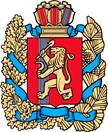 АДМИНИСТРАЦИЯ КУЛАКОВСКОГО СЕЛЬСОВЕТАМОТЫГИНСКОГО РАЙОНА КРАСНОЯРСКОГО КРАЯПОСТАНОВЛЕНИЕ09.11.2017г.                                              п. Кулаково                                                      № 47-пг «Об утверждении Порядка размещения сведений о доходах, расходах, об имуществе и обязательствах имущественного характера муниципальных служащих, замещающих должности муниципальной службы высшей, главной, ведущей, старшей группы, а также сведений о доходах, расходах, об имуществе и обязательствах имущественного характера своих супруги (супруга) и несовершеннолетних детей на официальном сайте «Администрация и Совет депутатов Мотыгинского района» и предоставления этих сведений для опубликования средствам массовой информацииВ соответствии с Федеральными законами от 25.12.2008 № 273-ФЗ «О противодействии коррупции», от 03.12.2012 № 230-ФЗ «О контроле за соответствием расходов лиц, замещающих государственные должности, и иных лиц их доходам», от 02.03.2007 № 25-ФЗ «О муниципальной службе в Российской Федерации», руководствуясь Указом Президента Российской Федерации от 18.05.2009 № 559 «О предоставлении гражданами, претендующими на замещение должностей федеральной службы, и федеральными государственными служащими сведений о доходах, об имуществе и обязательствах имущественного характера», на основании Закона Красноярского края от 07.07.2009 № 8-3542 «О предоставлении гражданами, претендующими на замещение должностей муниципальной службы, замещающими должности муниципальной службы и муниципальные должности, сведений о доходах, об имуществе и обязательствах имущественного характера, а так же о предоставлении лицами, замещающими должности муниципальной службы и муниципальные должности, сведений о расходах» и Указа Губернатора Красноярского края от 15.03.2010 № 27-уг «Об утверждении Порядка размещения сведений о доходах, об имуществе и обязательствах имущественного характера, представленных лицами, замещающими муниципальные должности и должности муниципальной службы, на едином краевом портале «Красноярский край»ПОСТАНОВЛЯЮ:	1. Утвердить Порядок размещения сведений о доходах, расходах, об имуществе и обязательствах имущественного характера муниципальных служащих, замещающих должности муниципальной службы высшей, главной, ведущей, старшей группы, а также сведений о доходах, расходах, об имуществе и обязательствах имущественного характера супруги (супруга) и несовершеннолетних детей, на официальном сайте «Администрация и Совет депутатов Мотыгинского района» и предоставления этих сведений средствам массовой информации для опубликования, согласно приложению.	2. Постановление № 24-пг от 14.07.2014г. «Об утверждении Порядка размещения сведений о доходах, расходах, об имуществе и обязательствах имущественного характера муниципальных служащих и сведений о доходах, об имуществе и обязательствах имущественного характера руководителей муниципальных учреждений  администрации Кулаковского сельсовета  на официальном сайте «Администрация и Совет депутатов Мотыгинского района» и предоставления этих сведений для опубликования средствам массовой информации, постановление № 72-пг от 30.10.2015г. О внесении изменений в Постановление  от 14.07.2014г. № 24-пг «Об утверждении Порядка размещения сведений о доходах, расходах, об имуществе и обязательствах имущественного характера муниципальных служащих и сведений о доходах, об имуществе и обязательствах имущественного характера руководителей муниципальных учреждений администрации Кулаковского сельсовета на официальном сайте», постановление № 19-пг от 14.04.2017г. «О внесении изменений в постановление от 14.07.2014 № 24-пг», считать утратившими силу.3. Контроль за исполнением настоящего  Постановления оставляю за собой.4. Настоящее постановление вступает в силу в день, следующий за днем его официального опубликования в газете «Кулаковские вести».Глава Кулаковского сельсовета                                                             Н.В. ШалыгинаПриложениек постановлению администрации Кулаковского сельсоветаот 09.11.2017г. № 47-пгПОРЯДОКРАЗМЕЩЕНИЯ СВЕДЕНИЙ О ДОХОДАХ, РАСХОДАХ, ОБ ИМУЩЕСТВЕИ ОБЯЗАТЕЛЬСТВАХ ИМУЩЕСТВЕННОГО ХАРАКТЕРА МУНИЦИПАЛЬНЫХСЛУЖАЩИХ, ЗАМЕЩАЮЩИХ ДОЛЖНОСТИ МУНИЦИПАЛЬНОЙ СЛУЖБЫ ВЫСШЕЙ, ГЛАВНОЙ, ВЕДУЩЕЙ, СТАРШЕЙ ГРУППЫ, А ТАКЖЕ СВЕДЕНИЙ О ДОХОДАХ, РАСХОДАХ, ОБ ИМУЩЕСТВЕ И ОБЯЗАТЕЛЬСТВАХ ИМУЩЕСТВЕННОГО ХАРАКТЕРАСУПРУГИ (СУПРУГА) И НЕСОВЕРШЕННОЛЕТНИХ ДЕТЕЙ НА ОФИЦИАЛЬНОМ САЙТЕ"АДМИНИСТРАЦИЯ И СОВЕТ ДЕПУТАТОВ МОТЫГИНСКОГО РАЙОНА"И ПРЕДОСТАВЛЕНИЯ ЭТИХ СВЕДЕНИЙ СРЕДСТВАМ МАССОВОЙИНФОРМАЦИИ ДЛЯ ОПУБЛИКОВАНИЯ1. Настоящим Порядком устанавливаются обязанности администрации Кулаковского сельсовета по размещению сведений о доходах, расходах, об имуществе и обязательствах имущественного характера муниципальных служащих, замещающих  должности муниципальной службы высшей, главной, ведущей, старшей группы, а также сведений о доходах, расходах, об имуществе и обязательствах имущественного характера своих супруги (супруга) и несовершеннолетних детей в информационно-телекоммукационной сети «Интернет» на официальном сайте «Администрация и Совет депутатов Мотыгинского района» (далее-официальный сайт района) и предоставления этих сведений для опубликования средствам массовой информации.	2. На официальном сайте района размещаются и средствам массовой информации предоставляются для опубликования следующие сведения о доходах, расходах, об имуществе и обязательствах имущественного характера, муниципальных служащих, замещающих должности муниципальной службы, замещение которых влечет за собой размещение таких сведений, а также о доходах, расходах, об имуществе и обязательствах имущественного характера своих супруги (супруга) и несовершеннолетних детей:2.1. перечень объектов недвижимого имущества, принадлежащих лицам, указанным в пункте 1 настоящего Порядка, на праве собственности или находящихся в их пользовании, с указанием вида, площади и страны расположения каждого из них;2.2. перечень транспортных средств, с указанием вида и марки, принадлежащих на праве собственности лицам, указанным в пункте 1 настоящего Порядка;2.3. декларированный годовой доход лиц, указанных в пункте 1 настоящего Порядка;2.4. сведения об источниках получения средств, за счет которых совершены сделки (совершена сделка) по приобретению земельного участка, другого объекта недвижимости, транспортного средства, ценных бумаг, акций (долей участия, паев в уставных (складочных) капиталах организаций), если общая сумма таких сделок превышает общий доход лиц, замещающих муниципальные должности, и муниципальных служащих, замещающих должности муниципальной службы высшей, главной, ведущей, старшей группы, и их супруг (супругов) за три последних года, предшествующих отчетному периоду, представленные в соответствии с Федеральным законом от 03 декабря 2012 года № 230-ФЗ «О контроле за соответствием расходов лиц, замещающих государственные должности, и иных лиц их доходам».3. Сведения о доходах, расходах, об имуществе и обязательствах имущественного характера, должны быть идентичными с имеющимися сведениями, содержащимися в официальных кадровых документах, хранящихся в личных делах муниципальных служащих, руководителей муниципальных учреждений администрации Кулаковского сельсовета.4. В размещаемых на официальном сайте и предоставляемых средствам массовой информации сведениях о доходах, расходах, об имуществе и обязательствах имущественного характера, запрещается указывать:4.1. иные сведения о доходах, расходах, об имуществе, принадлежащем на праве собственности лицам, названным в пункте 1 настоящего Порядка, и об их обязательствах имущественного характера, кроме сведений, указанных в пункте 2 настоящего Порядка;4.2. персональные данные супругов, детей и иных членов семьи лиц, указанных в пункте 1 настоящего Порядка;4.3. данные, позволяющие определить место жительства, почтовый адрес, телефон и иные индивидуальные средства коммуникации лиц, указанных в пункте 1 настоящего Порядка, их супругов, детей и иных членов семьи;4.4. данные, позволяющие определить местонахождение объектов недвижимого имущества, принадлежащих лицам, указанным в пункте 1 настоящего Порядка, их супругам, детям, иным членам семьи на праве собственности или находящихся в их пользовании;4.5. информацию, отнесенную к государственной тайне или являющуюся конфиденциальной.5. На основании сведений о доходах, об имуществе и обязательствах имущественного характера, представленных лицами, указанными в пункте 1 настоящего Порядка, кадровая служба формирует сводную таблицу сведений о доходах, об имуществе и обязательствах имущественного характера, указанных в пункте 2 настоящего Порядка, по форме согласно приложению N 1 к настоящему Порядку.Лица, указанные в пункте 1 настоящего Порядка, представляют, в том числе для размещения, сведения о своих расходах, а также о расходах своих супруги (супруга) и несовершеннолетних детей, указанной в подпункте 2.4 настоящего Порядка, по форме, утвержденной в установленном законодательством порядке. На основании представленных сведений о расходах кадровая служба администрации Кулаковского сельсовета формирует сводную таблицу по форме согласно приложению N 2 к настоящему Порядку.Кадровая служба направляет вышеуказанные сводные таблицы специалисту, ответственному за размещение необходимой информации о деятельности, в  администрацию Мотыгинского  района на официальном сайте района в сети Интернет (далее - специалист).6. Специалист размещает сводную таблицу, указанную в пункте 5 настоящего Порядка, на официальном сайте Мотыгинского района в 14-дневный срок со дня истечения срока, установленного для подачи справок о доходах, расходах, об имуществе и обязательствах имущественного характера лицами, указанными в пункте 1 настоящего Порядка.7. При размещении на официальном сайте района сведений о доходах, об имуществе и обязательствах имущественного характера за каждый последующий год сведения о доходах, об имуществе и обязательствах имущественного характера, о расходах, размещенные в предыдущие годы, сохраняются на официальном сайте района.8. В случае если лицо, замещающее муниципальную должность или муниципальный служащий представил уточненные сведения о доходах, расходах, об имуществе и обязательствах имущественного характера и если сведения подлежат размещению на официальном сайте в соответствии с пунктом 2 настоящего Порядка, кадровая служба администрации Кулаковского сельсовета  формирует сводную таблицу и направляет ее специалисту для размещения на официальном сайте в ближайший рабочий день после представления уточненных сведений.9. В случае если гражданин назначен на должность муниципальной службы после даты, указанной в пункте 5 настоящего Порядка, кадровая служба формирует сводную таблицу и направляет ее специалисту для размещения на официальном сайте в срок не позднее 1 месяца со дня представления сведений о доходах, об имуществе и обязательствах имущественного характера.10. Специалист размещает сводную таблицу, сформированную в соответствии с пунктами 8, 9 Порядка, на официальном сайте района в течение 1 рабочего дня со дня представления кадровой службой.11. За несоблюдение настоящего Порядка, а также за разглашение сведений, отнесенных к государственной тайне или являющихся конфиденциальными, представители нанимателя (работодатели) несут ответственность в соответствии с законодательством Российской Федерации.Приложение N 1к Порядкуразмещения сведенийо доходах, расходах,об имуществе и обязательствахимущественного характерамуниципальных служащих,замещающих должностимуниципальной службы высшей,главной, ведущей, старшей группы,а также сведений о доходах, расходах,об имуществе и обязательствахимущественного характерасупруги (супруга)и несовершеннолетних детейна официальном сайте"АДМИНИСТРАЦИЯ и СОВЕТ ДЕПУТАТОВМотыгинского района"и предоставление этих сведенийсредствам массовой информациидля опубликованияСведенияо доходах, об имуществе и обязательствах имущественногохарактера муниципальных служащих, замещающих должности муниципальной службы высшей, главной, ведущей, старшей группы, а также сведений о доходах, расходах, об имуществе и обязательствах имущественного характера своих супруги (супруга) и несовершеннолетних детейГлава Кулаковского сельсоветаМотыгинского районаКрасноярского края  ____________________________________________________                                                                                                                                                                                              (подпись)	                     (Ф.И.О)Приложение N 2к Порядкуразмещения сведенийо доходах, расходах,об имуществе и обязательствахимущественного характерамуниципальных служащих,замещающих должностимуниципальной службы высшей,главной, ведущей, старшей группы,а также сведений о доходах, расходах,об имуществе и обязательствахимущественного характерасупруги (супруга)и несовершеннолетних детей на официальном сайте"АДМИНИСТРАЦИЯ и СОВЕТ ДЕПУТАТОВМотыгинского района "и предоставление этих сведенийсредствам массовой информациидля опубликованияСведенияо расходах, об имуществе и обязательствах имущественногохарактера муниципальных служащих, замещающих должности муниципальной службы высшей, главной, ведущей, старшей группы, а также сведений о доходах, расходах, об имуществе и обязательствах имущественного характера своих супруги (супруга) и несовершеннолетних детейГлава Кулаковского сельсоветаМотыгинского районаКрасноярского края  ___________________________________________________________                                                                                                                                                                                              (подпись)	                     (Ф.И.О)NНаименованиемуниципальногообразованияКрасноярскогокраяНаименованиедолжностиФамилия,имя,отчествоГодовойдоход,рублейПереченьобъектовнедвижимогоимущества,принадлежащихлицу на правесобственностиилинаходящихся впользовании,с указаниемвида, площадии странырасположениякаждого изнихПереченьтранспортныхсредств, суказаниемвида и марки,принадлежащихлицу на правесобственности1234567NНаименованиемуниципальногообразованияКрасноярскогокраяНаименованиедолжностиФамилия,имя,отчествоПереченьприобретенныхобъектовнедвижимости,транспортногосредства,ценных бумаг,акцийСуммасделки,рублейОбщий доходмуниципальногослужащего исупруги(супруга) затри последнихгода,предшествующихсделке, рублейИсточникполучениясредств,за счеткоторыхсовершенасделка12345678